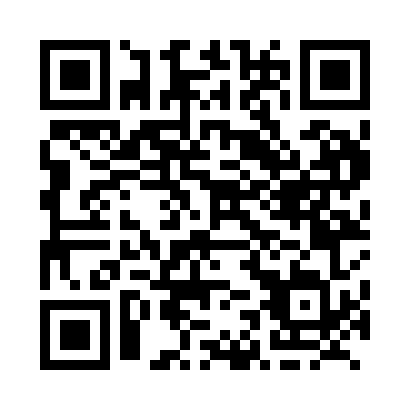 Prayer times for Blouin, Quebec, CanadaWed 1 May 2024 - Fri 31 May 2024High Latitude Method: Angle Based RulePrayer Calculation Method: Islamic Society of North AmericaAsar Calculation Method: HanafiPrayer times provided by https://www.salahtimes.comDateDayFajrSunriseDhuhrAsrMaghribIsha1Wed3:495:2812:415:437:559:342Thu3:475:2712:415:447:569:363Fri3:455:2512:415:457:579:384Sat3:435:2412:415:467:599:405Sun3:415:2212:415:468:009:426Mon3:395:2112:415:478:019:447Tue3:375:1912:415:488:029:468Wed3:355:1812:405:498:049:489Thu3:325:1712:405:508:059:5010Fri3:305:1512:405:508:069:5111Sat3:285:1412:405:518:089:5312Sun3:265:1312:405:528:099:5513Mon3:255:1112:405:538:109:5714Tue3:235:1012:405:538:119:5915Wed3:215:0912:405:548:1210:0116Thu3:195:0812:405:558:1410:0317Fri3:175:0712:405:558:1510:0518Sat3:155:0512:415:568:1610:0719Sun3:135:0412:415:578:1710:0920Mon3:125:0312:415:588:1810:1121Tue3:105:0212:415:588:2010:1322Wed3:085:0112:415:598:2110:1423Thu3:065:0012:416:008:2210:1624Fri3:055:0012:416:008:2310:1825Sat3:034:5912:416:018:2410:2026Sun3:024:5812:416:018:2510:2127Mon3:004:5712:416:028:2610:2328Tue2:594:5612:416:038:2710:2529Wed2:574:5612:426:038:2810:2630Thu2:564:5512:426:048:2910:2831Fri2:554:5412:426:048:3010:30